PATHFINDER CURRICULUM E-CAMP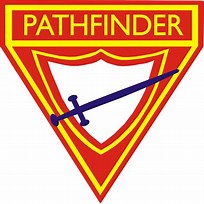 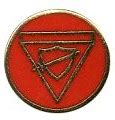 COMPANION CLASSTopic: respect for parents do’s’(√ )and don’ts (ꓫ )LISTENING AND DOING AS YOU ARE TOLD. DOING YOUR BEST AT ALL TIMES, AT HOME, CHURCH, SCHOOL AND PLAY. SHRUGGING YOUR SHOULDERS, WRINKLING YOUR BROWS. FROWNING. TALKING BACK. HEAR NO EVIL, SPEAK NO EVIL AND DO NO EVIL. TALKING UNDER YOUR BREATH. BEING KIND AND GENTLE/GIVING COMPLIMENT. SHOUTING AND LOUD TALKING. SHOWING SYMPATHY. FIGHTING WITH SIBLINGS. REFFERING TO PARENTS AS HE OR SHE. NOT FOLLOWING OTHERS TO DO WRONG. ANSWERING YOUR PARENTS BY SAYING- WHAT! HELPING WITH THE HOUSE CHORES. KEEPING THE HOUSE TIDY. TAKING CARE OF YOUR BODY. NOT TELLING LIES. SAYING PLEASE, THANK YOU AND YOU ARE WELCOME. READING YOUR BIBLE AND PRAYING EVERYDAY.